 Trinity Church  December 22nd, 2019 – Fourth Sunday in AdventFamily Worship  10:30 a.m.Church Life                                                                    Charles Hinerman     Prelude	                                                            Mengfei Xu   Lighting of the Advent Candle                  	            Steve & Mimi JoyceChildrens Program*Opening Praise & Worship     	                               pg. 145; vs. 1-3                                         “O Come All Ye Faithful” Connections                                                                      pg. 151; vs. 1,2                                     “Good Christian Men, Rojoice”  Morning Prayer                                                                    Marc PutnamWelcome		                                          Francis WilliamsIf you are seated on or near an aisle, please take out the red attendance register, sign it, and pass it on. Children’s Message					              Kiki Samba           Offertory                                                                     Trinity Men’s Choir                                                “Do You Hear What I Hear?”	    Arr. Harry Simeone *DoxologyAnthem                             “Westminster Carol”                                                 By Carl NygardScripture Lesson                                                             Matthew 1:18-25Sermon                                   “Mystery”                             Marc Putnam*Closing Worship                                                            pg. 133; vs. 1&3                                  “Hark the Herald Angels Sing”          *Benediction*Postlude                                                                                Mengfei Xu             *Congregation to StandWelcome to Trinity Church!Greeters today Steve & Mimi Joyce, Nancy Bell & Carole Gibson Announcements:Tasteful or tacky, who doesn't like Christmas lights. Join the Trinity family as we take a bus tour of Greensboro neighborhoods to celebrate the lights. We may even stop for some hot chocolate along the way. The bus will leave the church at 5:30 Sunday evening, December 22. Trinity members have the opportunity of going on a mission trip to Alaska Christian College in Soldotna, Alaska June 16-13, 2020. If you are interested, please let Pastor Marc know today. Bring your Christmas cards for Trinity members and put in the large Trinity Mailbox in the atrium!  They will be sorted and “delivered” to a pick up box where you can find cards addressed to you in alphabetical order by last name. Plan to mail your cards here and also remember to stop by the box each week to receive cards addressed to you! Donations are appreciated for this service, and will be given to the International Students towards their monthly dinner. The William Mangum Honor Cards are available at Trinity Church for $5 each.  100% of your $5 donation goes directly to help the homeless and hungry at Greensboro Urban Ministry.  Please reach out Lynn Wood if you would like to help.In this season of remembering the blessings God, we want to remember those around the world who have so little to eat. We ask each family to pick up an Advent Box this Sunday in the Atrium and fill it with change during the holiday season, then return it after Christmas. This money will be used to kick off our Feed the Hunger Pack-a-Thon.The Golden Heirs covered dish lunch with Owen & Judy Allen has will be rescheduled for a later date.  More to come!Join us for coffee, rolls, song and candle lighting when we gather for our Love Feast in the Moravian tradition on Christmas Eve, Tuesday, December 24th from 5:30-6:30 pm. Five couples are needed to serve the Love Feast on Christmas Eve.  Please consider helping with this holy service. Contact MadelineBradley at 336.286.8676 or via email at madeline@bradleydata.com if youare willing to serve.Save the Date! Prayers & Soup for The New Year. Join us on Tuesday, December 31st at 12 p.m / noon. This is a special time to stop and thank God for all His blessings of the past year and commit the coming year into His hands. Sign up sheets are out in Nathex and Atrium. Please sign up or call the church office.Financial Update: Our 4th quarter operating fund giving goal is $150,000.  $127,557 has been given as of 12-20-19 to meet the goal leaving a challenge of $22,443 for the remainder of December.  Please pray that God will supply our need, join us in worship, and give as God blesses you. Congregational Meeting: There will be a Congregational Meeting on Sunday morning January 12 at 9:30 AM to vote on passage of proposed Bylaws. Trinity’s Bylaws were rewritten last year to streamline the function of our elder board and ministry teams. The proposed bylaws also were written to improve clarity in procedure. There are no substantive changes proposed to congregational life or doctrine. The proposed Bylaws and an Addendum explaining the church’s foundational theological positions are available on the Trinity Church website or in hard copy through the church office. Our Articles of Incorporation require a 2/3 majority vote of active membership for acceptance of the proposed By Laws. We will need at least 95 persons to attend and vote for the measure. Please inform yourself of the proposal and be present Sunday morning January 12 at 9:30.Lectionary Reading:December 22nd  – Isaiah 7:10-16; Psalm 80:1-7,17-199; Romans 1:1-7; Matthew 3:1-12December 29th –  Isaiah 63:7-9; Psalm 147:12-20; Hebrews 2:10-18; Matthew 2:13-23Nursery and Kidzone: December 22nd   Nursery – Matt & Amy BrownKidzone – Lynn Moudy, Ella McClellan and Roland Ken WilliamsDecember 29th  Nursery – Elizabeth McClellan & Elaine PutnamKidzone – Kiki Samba and Victoria LakhavaniIf you are visiting with us today, please pick up a Visitors Packet at the back of the sanctuary.  Thank you for being a part of our service!  We welcome you to join us again.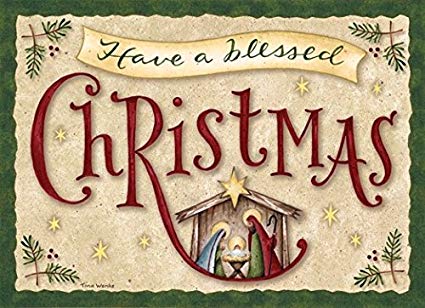 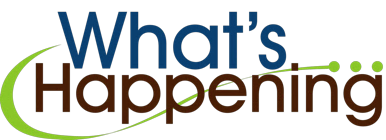 Sunday, December 22nd 8:30 a.m.   Early Worship in Sanctuary9:30 a.m.   Preschool & Elementary Children9:30 a.m.   Bible Reading Class9:30 a.m.   Sonshine/Fellowship Class9:30 a.m.   Good Medicine Class9:30 a.m.   Family Focus Class10:30 a.m.  Family Worship in Sanctuary1:00 p.m.   Slavic Church	     5:00 p.m.   Pioneer ClubsTuesday, December 24th  5:30 p.m.  Christmas Eve Love FeastWednesday, December 25th   Church Office Closed         All regularly scheduled activites are cancelled      for the Christmas Holiday. Merry Christmas!     Thursday, December 26th Church Office Closed    Sunday, December 29th   8:30 a.m.  Early Worship in Sanctuary9:30 a.m.  Preschool & Elementary Children9:30 a.m.  Bible Reading Class9:30 a.m.  Sonshine/Fellowship Class9:30 a.m.  Good Medicine Class9:30 a.m.   Family Focus Class10:30 a.m.  Family Worship in Sanctuary1:00 p.m.   Slavic Church	     5:00 p.m.   Pioneer ClubsTrinity Wifi Password:  GodlovesyouWebsite:  TrinityChurchgso.orgFacebook: Trinity Evangelical Covenant Church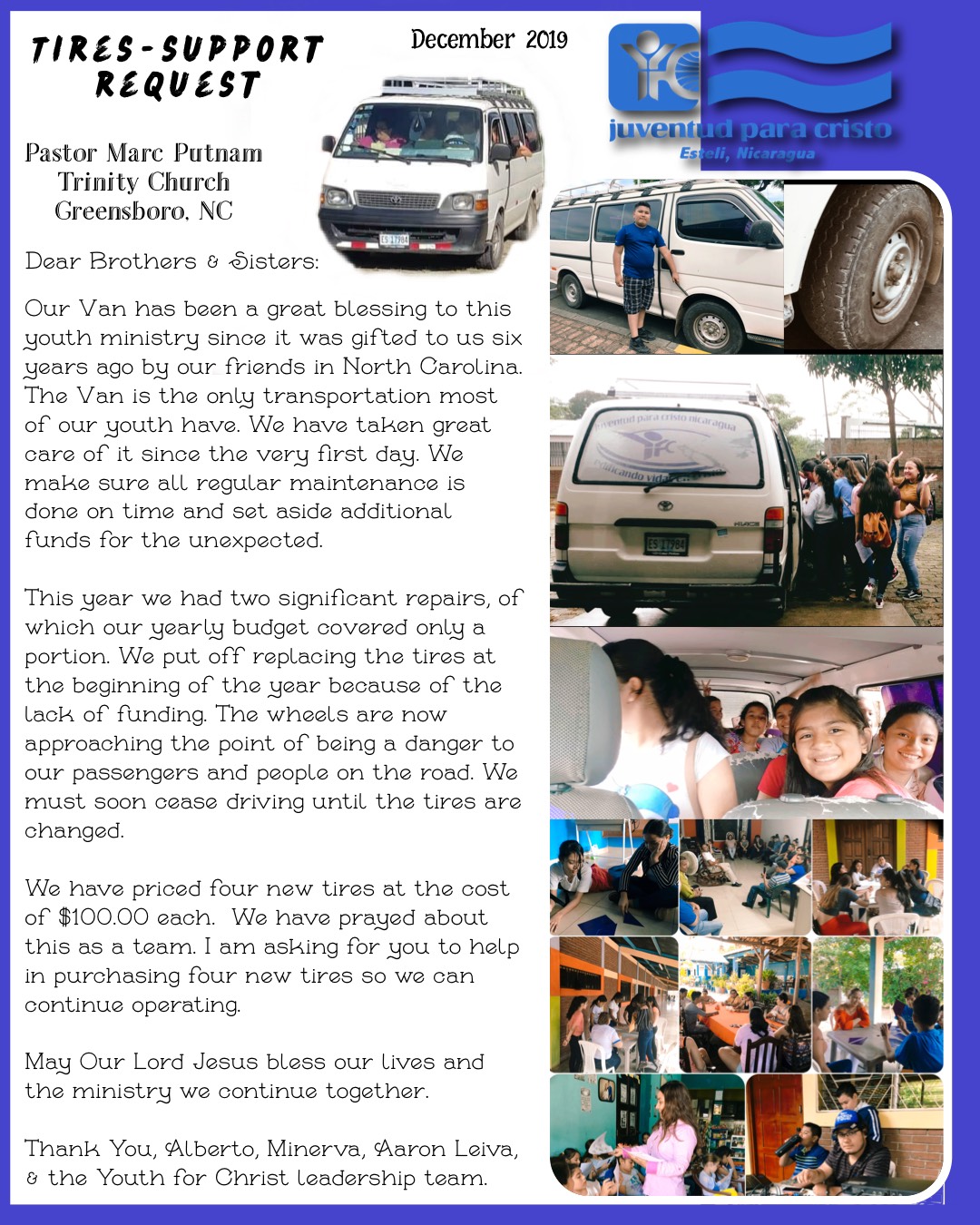 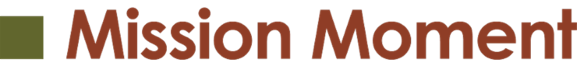 Youth for Christ Nicaragua works with at risk youth in an environment of extreme political and economic uncertainty. The message of Jesus Christ brings hope and the only possibility of peace in this place. Our Mission Team received this request for new tires from Alberto Leiva, our Youth for Christ partner in Nicaragua. Through your generous giving Alberto and YFC Nicaragua will be able to continue ministry with new tires on their van.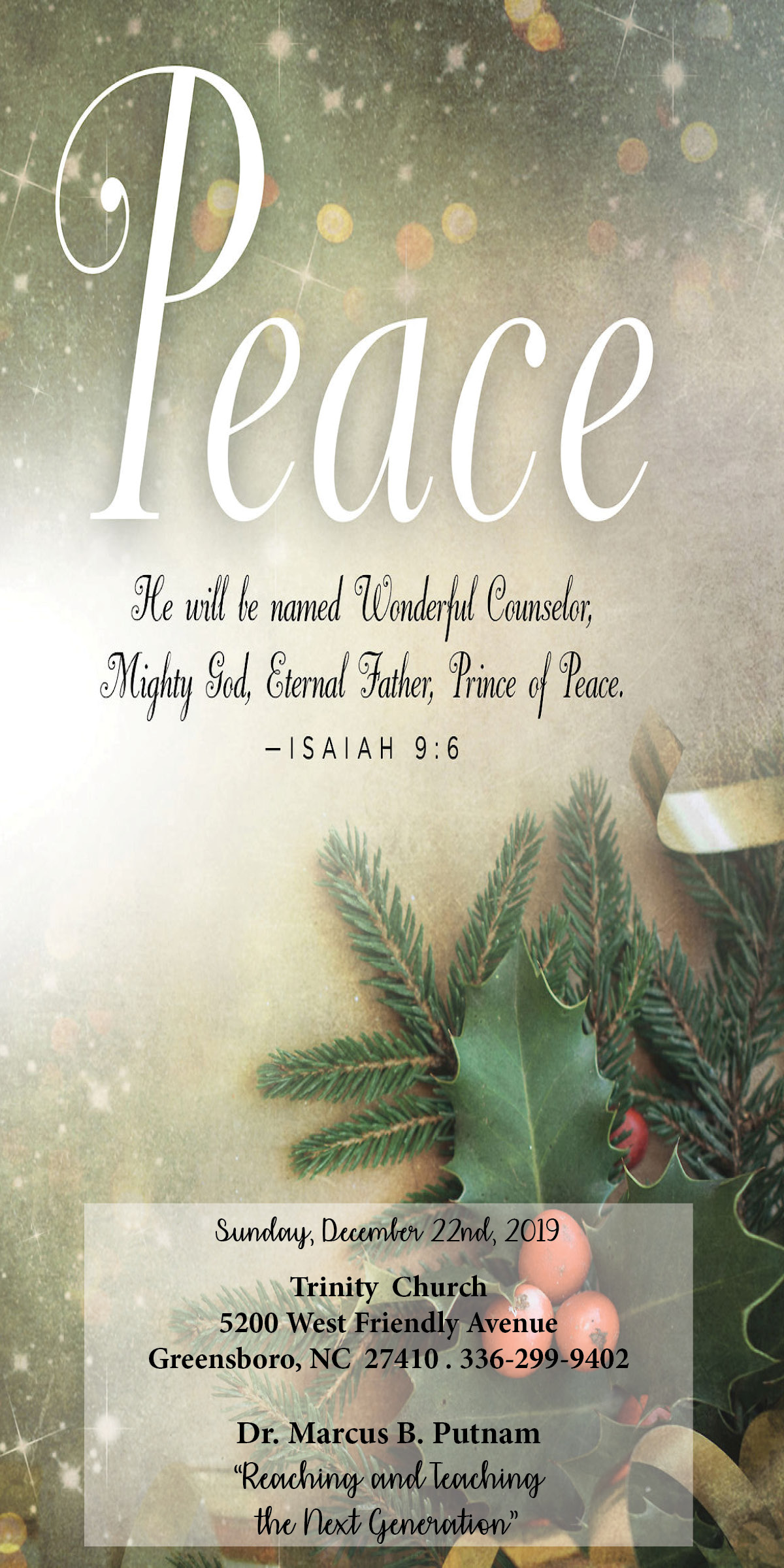 